Feb2022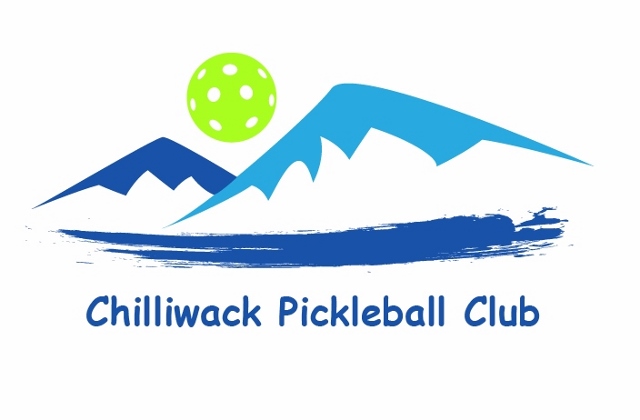 Sunmontuewedthufrisat0102030405Skills & DrillsAnd Open Play1.00-3.00pmMixer, 10.15-12.15pmDiv 4 Team, 3.00-6.00pmSkiils & Drills and Open Play1.00-3.00pmBook Your Own Court, 3-4.30pmCourt Assignment1.00-3.00pmBook Your Own Court, 3-4.30pmCourt Assignment10.15-12.15pm06070809101112Open Play,8.00am-10.00amCourt Assignment10.15-12.15pmDiv 3 Team,3.00-6.00pmSkills & DrillsAnd Open Play1.00-3.00pmCourt Assignment10.15-12.15pmDiv 4 Team,3.00-6.00pmSkills & DrillsAnd Open Play1.00-3.00pmBook Your Own Court, 3-4.30pmMen’s RR Rating & Women’s Open,1.00-3.00pmBook Your OwnCourt, 3-4.30pmSilver & Gold10.15-12.15pm13141516171819Open Play,8.00am-10.00amCourt Assignment10.15-12.15pmMen’s Set Doubles 3.25 & Under, 3-6pmSkills & DrillsAnd Open Play1.00-3.00pmWomen’s RR Rating & Men’s Open, 10.15-12.15pmMen’s Set Doubles 3.26 & Over, 3-6pmSkills & DrillsAnd Open Play1.00-3.00pmBook your own court, 3-4.30pmMixer, 1.00-3.00pmBook your own court, 3-4.30pmCourt Assignment10.15-12.15pm20212223242526Open Play,8.00am-10.00amMix N Match 10.15-12.15pmMixed Set Doubles, 3-6pmSkills & DrillsAnd Open Play1.00-3.00pmCourt Assignment10.15-12.15pmWomen’s Set Doubles, 3-6pmSkills & DrillsAnd Open Play1.00-3.00pmBook your own court, 3-4.30pmCourt Assignment1.00-3.00pmBook your own court, 3-4.30pmCoed RR Ratings10.15-12.15pm2728Open Play,8.00am-10.00amCourt Assignment10.15-12.15pmWinter Ladder3.00-6.00pm